ŞCOALA GIMNAZIALĂ DOMINO SERVITE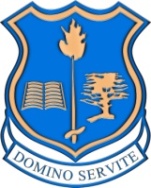 Loc. VOITEG, Jud. TIMIŞ, nr. 511, cod 307470Tel/fax: 0256-392601  Mobil: 0744891780www.dominoservite.ro  email: contact@dominoservite.roMODEL RECLAMAȚIE ADMINISTRATIVĂ (1)Denumirea autorităţii sau instituţiei publice: Școala Gimnazială Domino Servite.Adresa: Voiteg nr. 511, județul TimișData: .................................................Stimate domnule/Stimată doamnă......................................................................Prin prezenta formulez o reclamaţie administrativă, conform Legii privind liberul acces la informaţiile de interes public, întrucât la cererea numărul ................. din data de....................... am primit un răspuns negativ, la data de................................., într-o scrisoare semnată de ............................................................ (completaţi numele respectivului funcţionar). 	Documentele de interes public solicitate erau următoarele:....................................................................................................................................................................................................................................................................................................................................................................................................................................................................................Documentele solicitate se încadrează în categoria informaţiilor de interes public din următoareleconsiderente:.......................................................................................................................................................................................................................................................................................................................Prin prezenta solicit revenirea asupra deciziei de a nu primi informaţiile de interes public solicitate în scris/în format electronic, considerând că dreptul meu la informaţie, conform legii, a fost lezat.Vă mulţumesc pentru solicitudine,..................................(semnătura petentului)Numele şi adresa petentului: ...............................................................................................Adresa: ...................................................................................................................................Telefon: .......................................Fax: .............................................